Dear Sir/Madam,It is my pleasure to invite you to attend the next meeting of Study Group 20 (Internet of things (IoT) and smart cities and communities (SC&C)), which is planned to be held at Pan African Postal Union (PAPU) headquarters building, Arusha, Tanzania, from 13 to 22 September 2023, inclusive.I would like to call your attention to TSB Circular 96 (03 May 2023), which concerns the TAP Member State consultation on draft new Recommendations ITU-T Y.4221 (ex Y.ElecMon-Reqts), Y.4222 (ex Y.smart-evacuation), Y.4223 (ex Y.SCC-Reqts), Y.4487 (ex Y.RMDFS-arch), Y.4488 (ex Y.IoT-SPWE) and Y.4604 (ex Y.IoT-MCSI). Member States are kindly reminded that the deadline for replies to this consultation is 2359 hours UTC on 1 September 2023.The meeting will open at 1400 hours on the first day, and participant registration will begin at 0900 hours at the Pan African Postal Union (PAPU) headquarters building. Please also be informed that the ITU-T SG20 meeting will be collocated with the following:The ITU-T SG20 Newcomers’ session will take place on 12 September 2023 from 0900 to 1030 hours, Arusha Time, in Arusha, Tanzania. Kindly register via the online registration form on the .The Joint Coordination Activity on Internet of Things and Smart Cities and Communities (JCA-IoT and SC&C) meeting will take place on 12 September 2023 from 1100 to 1300 hours, Arusha Time, in Arusha, Tanzania. Please note that registration for the JCA-IoT and SC&C meeting is mandatory (via the online registration form available on the study group homepage).The Special Session of ITU Focus Group on metaverse will take place on 12 September 2023 from 1430 to 1630 hours, Arusha time.The 3rd ITU Forum on “Cities and the metaverse: shaping a citiverse for all” will take place on 13 September 2023 from 0930 to 1230 hours, Arusha time.Practical meeting information is set out in Annex A. A draft meeting agenda, prepared by the Chairman of ITU-T Study Group 20, Mr Hyoung Jun Kim (Republic of Korea), is set out in Annex B.Key deadlines:I wish you a productive and enjoyable meeting.Annexes: 2ANNEX A
Practical meeting informationWORKING METHODS AND FACILITIESDOCUMENT SUBMISSION AND ACCESS: The meeting will be run paperless. Member contributions should be submitted using Direct Document Posting; draft TDs should be submitted by e-mail to the study group secretariat using the appropriate template. Access to meeting documents is provided from the study group homepage, and is restricted to ITU-T Members who have an ITU user account with TIES access.WORKING LANGUAGE: As per agreement of the ITU-T SG20 management team, this meeting will be held in English only.INTERACTIVE REMOTE PARTICIPATION: Remote participation will be provided on a best-effort basis for all sessions for which a request is received at least 72 hours in advance. In order to access sessions remotely, delegates must register for the meeting. Participants should be aware that, as per usual practice, the meeting will not be delayed or interrupted because of a remote participant’s inability to connect, listen or be heard, at the Chairman’s discretion. If the voice quality of a remote participant is considered insufficient, the Chairman may interrupt the remote participant and may refrain from giving the participant the floor until there is indication that the problem is resolved. Use of the meeting chat facility is encouraged to facilitate efficient time management during the sessions, at the Chairman’s discretion.PRE-REGISTRATION, NEW DELEGATES, FELLOWSHIPS AND VISA SUPPORTPRE-REGISTRATION: Pre-registration is mandatory and is to be done online via the study group home page at least one month before the start of the meeting. As outlined in TSB Circular 68, the ITU-T registration system requires focal-point approval for registration requests; TSB Circular 118 describes how to set up automatic approval of these requests. Some options in the registration form apply only to Member States, including function, interpretation requests and fellowships requests. The membership is invited to include women in their delegations whenever possible.NEW DELEGATES are invited to attend a Newcomers’ session on the work of ITU-T on 12 September 2023.FELLOWSHIPS: To facilitate participation from eligible countries, two types of fellowships are offered for this meeting:the traditional in-person fellowships; and the new e-fellowship. For e-fellowships, reimbursement is provided for the cost of connectivity for the duration of the event. For in-person fellowships, up to two partial fellowships per country may be awarded, subject to available funding. A partial in-person fellowship will cover either a) the air ticket (one return economy class ticket by the most direct/economical route from the country of origin to the meeting venue), or b) an appropriate daily subsistence allowance (intended to cover accommodation, meals and incidental expenses). In case two partial in-person fellowships are requested, at least one should be an air ticket. The applicant's organization is responsible to cover the remaining participation costs. In line with Plenipotentiary Resolution 213 (Dubai, 2018), it is encouraged that fellowship nominations take into consideration gender balance and inclusion of persons with disabilities and with specific needs. The criteria to grant a fellowship include: available ITU budget; active participation, including the submission of relevant written contributions; equitable distribution among countries and regions; application by persons with disabilities and specific needs; and gender balance.Request forms for both types of fellowship are available from the study group homepage. Fellowship requests must be received by 02 August 2023 at the latest. They are to be sent by e-mail to fellowships@itu.int or by fax to +41 22 730 57 78. Registration (approved by the focal point) is required before submitting a fellowship request, and it is strongly recommended to register for the event and to start the request process at least seven weeks before the meeting.VISA SUPPORT: If required, visas must be requested at least one month before the date of arrival in Tanzania from the embassy or consulate representing Tanzania in your country or, if there is no such office in your country, from the one that is closest to the country of departure. Deadlines vary, so it is suggested to check directly with the appropriate representation and apply early. Delegates who require a personal invitation letter for their visa application should fill in the form available on the study group homepage.ANNEX B
Draft agenda ITU-T Study Group 20 meetingArusha, 13-22 September 2023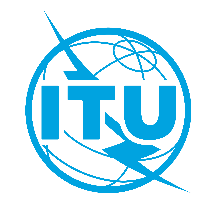 International telecommunication unionTelecommunication Standardization Bureau International telecommunication unionTelecommunication Standardization Bureau Geneva, 18 May 2023Geneva, 18 May 2023Ref:Ref:TSB Collective letter 3/20SG20/CBTSB Collective letter 3/20SG20/CB-	To Administrations of Member States of the Union;-	To ITU-T Sector Members;-	To ITU-T Associates of Study Group 20;-	To ITU Academia-	To Administrations of Member States of the Union;-	To ITU-T Sector Members;-	To ITU-T Associates of Study Group 20;-	To ITU AcademiaTel:Tel:+41 22 730 6301+41 22 730 6301-	To Administrations of Member States of the Union;-	To ITU-T Sector Members;-	To ITU-T Associates of Study Group 20;-	To ITU Academia-	To Administrations of Member States of the Union;-	To ITU-T Sector Members;-	To ITU-T Associates of Study Group 20;-	To ITU AcademiaFax:Fax:+41 22 730 5853+41 22 730 5853-	To Administrations of Member States of the Union;-	To ITU-T Sector Members;-	To ITU-T Associates of Study Group 20;-	To ITU Academia-	To Administrations of Member States of the Union;-	To ITU-T Sector Members;-	To ITU-T Associates of Study Group 20;-	To ITU AcademiaE-mail:E-mail:tsbsg20@itu.int tsbsg20@itu.int -	To Administrations of Member States of the Union;-	To ITU-T Sector Members;-	To ITU-T Associates of Study Group 20;-	To ITU Academia-	To Administrations of Member States of the Union;-	To ITU-T Sector Members;-	To ITU-T Associates of Study Group 20;-	To ITU AcademiaWeb:Web:https://itu.int/go/tsg20 https://itu.int/go/tsg20 -	To Administrations of Member States of the Union;-	To ITU-T Sector Members;-	To ITU-T Associates of Study Group 20;-	To ITU Academia-	To Administrations of Member States of the Union;-	To ITU-T Sector Members;-	To ITU-T Associates of Study Group 20;-	To ITU AcademiaSubject:Subject:Meeting of Study Group 20 and events; Arusha, 12-22 September 2023Meeting of Study Group 20 and events; Arusha, 12-22 September 2023Meeting of Study Group 20 and events; Arusha, 12-22 September 2023Meeting of Study Group 20 and events; Arusha, 12-22 September 202317 July 2023-	Submit ITU-T Member contributions for which translation is requested02 August 2023-	Submit fellowship or e-fellowship requests (via the forms on the study group homepage; see details in Annex A)14 August 2023-	Pre-registration (via the online registration form on the study group homepage)-	Submit requests for visa support letters (see practical information document on the study group homepage)31 August 2023-	Submit ITU-T Member Contributions (via Direct Document Posting)01 September 2023-	Submit the form in Annex 2 of TSB Circular 96 concerning TAP Decision at TAP Member State consultation on draft new Recommendations ITU-T Y.4221 (ex Y.ElecMon-Reqts), Y.4222 (ex Y.smart-evacuation), Y.4223 (ex Y.SCC-Reqts), Y.4487 (ex Y.RMDFS-arch), Y.4488 (ex Y.IoT-SPWE) and Y.4604 (ex Y.IoT-MCSI).Yours faithfully,Seizo Onoe
Director of the Telecommunication
Standardization Bureau 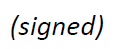  ITU-T SG20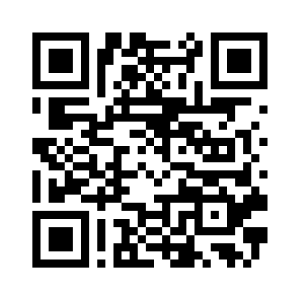 Yours faithfully,Seizo Onoe
Director of the Telecommunication
Standardization Bureau Latest meeting informationNoItemItemItemDocuments1Opening of the meetingOpening of the meetingOpening of the meeting1.11.11.1Remote participation tool2Adoption of the agendaAdoption of the agendaAdoption of the agenda3Draft timetableDraft timetableDraft timetable4Approval of the report of the last SG20 meeting (Geneva, 30 January - 10 February 2023)Approval of the report of the last SG20 meeting (Geneva, 30 January - 10 February 2023)Approval of the report of the last SG20 meeting (Geneva, 30 January - 10 February 2023)SG20-R45Draft Recommendations for TAP approvalDraft Recommendations for TAP approvalDraft Recommendations for TAP approvalTSB Circular 965.15.1ITU-T Y.4221 (ex Y.ElecMon-Reqts) “Requirements of IoT-based electric power infrastructure monitoring system” – for approvalITU-T Y.4221 (ex Y.ElecMon-Reqts) “Requirements of IoT-based electric power infrastructure monitoring system” – for approvalSG20-Report55.25.2ITU-T Y.4222 (ex Y.smart-evacuation) “Framework of smart evacuation in a disaster or emergency in smart cities and communities”ITU-T Y.4222 (ex Y.smart-evacuation) “Framework of smart evacuation in a disaster or emergency in smart cities and communities”SG20-Report65.35.3ITU-T Y.4223 (ex Y.SCC-Reqts) “Common requirements and capabilities of smart cities and communities from IoT and ICT perspectives”ITU-T Y.4223 (ex Y.SCC-Reqts) “Common requirements and capabilities of smart cities and communities from IoT and ICT perspectives”SG20-Report75.45.4ITU-T Y.4487 (ex Y.RMDFS-arch) “A functional architecture of roadside multi-sensor data fusion systems for autonomous vehicles”ITU-T Y.4487 (ex Y.RMDFS-arch) “A functional architecture of roadside multi-sensor data fusion systems for autonomous vehicles”SG20-Report85.55.5ITU-T Y.4488 (ex Y.IoT-SPWE) “Framework of IoT service for safety protection of working environments”ITU-T Y.4488 (ex Y.IoT-SPWE) “Framework of IoT service for safety protection of working environments”SG20-Report95.65.6ITU-T Y.4604 (ex Y.IoT-MCSI) “Metadata for camera sensing information of autonomous mobile IoT devices”ITU-T Y.4604 (ex Y.IoT-MCSI) “Metadata for camera sensing information of autonomous mobile IoT devices”SG20-Report106IPR roll call IPR roll call IPR roll call Does anyone have knowledge of intellectual property rights issues, including patents, copyright for software or text, marks, the use of which may be required to implement or publish the Recommendation being considered?7List of ContributionsList of ContributionsList of Contributions7.17.17.1Contributions addressed to QALL/207.17.17.1Contributions addressed to QALL/207.17.17.1Contributions addressed to QALL/208Current and future stale work itemsCurrent and future stale work itemsCurrent and future stale work items9Highlights of TSAG (Geneva, 30 May - 2 June 2023) relevant to ITU-T SG20Highlights of TSAG (Geneva, 30 May - 2 June 2023) relevant to ITU-T SG20Highlights of TSAG (Geneva, 30 May - 2 June 2023) relevant to ITU-T SG2010Preparations for the next WTSA-24 Preparations for the next WTSA-24 Preparations for the next WTSA-24 11Nomination of Rapporteur, Associate Rapporteurs and Liaison rapporteursNomination of Rapporteur, Associate Rapporteurs and Liaison rapporteursNomination of Rapporteur, Associate Rapporteurs and Liaison rapporteurs12A.4, A.5 and A.6 qualificationsA.4, A.5 and A.6 qualificationsA.4, A.5 and A.6 qualifications13ITU-T SG20 Regional groupsITU-T SG20 Regional groupsITU-T SG20 Regional groups13.113.113.1ITU-T SG20 Regional Group for Africa (SG20RG-AFR)13.213.213.2ITU-T SG20 Regional Group for the Arab Region (SG20RG-ARB)13.313.313.3ITU-T SG20 Regional Group for Latin America (SG20RG-LATAM)13.413.413.4ITU-T SG20 Regional Group for Eastern Europe, Central Asia and Transcaucasia (SG20RG-EECAT)13.513.513.5ITU-T SG20 Regional Group for Asia and the Pacific (SG20RG-AP)14ITU-T Study Group 20 Incoming Liaison Statements Report ITU-T Study Group 20 Incoming Liaison Statements Report ITU-T Study Group 20 Incoming Liaison Statements Report 15Focus group on Artificial Intelligence (AI) and Internet of Things (IoT) for Digital Agriculture (FG-AI4A)Focus group on Artificial Intelligence (AI) and Internet of Things (IoT) for Digital Agriculture (FG-AI4A)Focus group on Artificial Intelligence (AI) and Internet of Things (IoT) for Digital Agriculture (FG-AI4A)16Action plans for implementation of WTSA-20 Resolution 78 (Rev. Geneva, 2022) and Resolution 98 (Rev. Geneva, 2022) (ICTs for e-health services; IoT and smart cities and communities for global development)Action plans for implementation of WTSA-20 Resolution 78 (Rev. Geneva, 2022) and Resolution 98 (Rev. Geneva, 2022) (ICTs for e-health services; IoT and smart cities and communities for global development)Action plans for implementation of WTSA-20 Resolution 78 (Rev. Geneva, 2022) and Resolution 98 (Rev. Geneva, 2022) (ICTs for e-health services; IoT and smart cities and communities for global development)17Promotion activities and bridging the standardization gapPromotion activities and bridging the standardization gapPromotion activities and bridging the standardization gap17.117.117.1Workshops, Trainings and Forums of interest to SG20Special Session of ITU Focus Group on metaverse (Arusha, 12 September 2023)3rd ITU Forum on “Cities and the metaverse: shaping a citiverse for all” (Arusha, 13 September 2023)17.217.217.2Newcomers’ welcome pack for ITU-T SG20 meetingITU-T SG20 Newcomers’ session (Arusha, 12 September 2023)17.317.317.3Information documents18Joint Coordination Activity on IoT and SC&CJoint Coordination Activity on IoT and SC&CJoint Coordination Activity on IoT and SC&CJCA-IoT and SC&C meeting (Arusha, 12 September 2023)19Collaboration matters and information sharingCollaboration matters and information sharingCollaboration matters and information sharing19.119.119.1Correspondence Group on Artificial intelligence of Things (CG-AIoT)19.219.219.2United for Smart Sustainable Cities (U4SSC) Initiative20Opening of Working Party 1/20 and Working Party 2/20 meetings Opening of Working Party 1/20 and Working Party 2/20 meetings Opening of Working Party 1/20 and Working Party 2/20 meetings 21Report of the meeting of Working Party 1/20Report of the meeting of Working Party 1/20Report of the meeting of Working Party 1/2021.121.121.1- Approval of Question reports 21.121.121.1- Approval of new work items21.121.121.1- Approval of work programme21.121.121.1- Approval of oLS 21.121.121.1- Consent of Recommendations 21.121.121.1- Determination of Recommendations21.121.121.1- Agreement of informative texts 21.121.121.1- Approval of Recommendations21.121.121.1- Deletion of Recommendations22Report of the meeting of Working Party 2/20Report of the meeting of Working Party 2/20Report of the meeting of Working Party 2/2022.122.122.1- Approval of Question reports 22.122.122.1- Approval of new work items22.122.122.1- Approval of work programme22.122.122.1- Approval of oLS 22.122.122.1- Consent of Recommendations 22.122.122.1- Determination of Recommendations22.122.122.1- Agreement of informative texts 22.122.122.1- Approval of Recommendations22.122.122.1- Deletion of Recommendations23Future activitiesFuture activitiesFuture activities23.123.123.1Planned meetings in 202423.223.223.2Planned e-meetings in 2023 and 202424Other businessOther businessOther business25Closure of the meetingClosure of the meetingClosure of the meeting